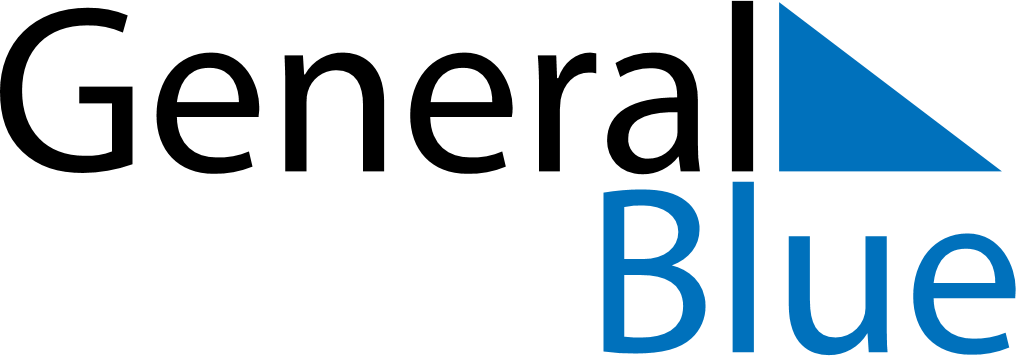 October 2028October 2028October 2028October 2028Saint BarthelemySaint BarthelemySaint BarthelemyMondayTuesdayWednesdayThursdayFridaySaturdaySaturdaySunday123456778910111213141415Abolition of Slavery161718192021212223242526272828293031